　　　　　　　　　　　　　　　　　　　　　　　　　　　　　　　　　　　　　　　　　　　　　　　　　　平成26年12月4日一般社団法人北海道認知症グループホーム協会日胆ブロック会員　各位　　　　　　　　　　　　　　　　　　　　　　　　　　　　　　　　　　　　　　　　　　　　　　　　　　　日胆ブロック　　　　　　　　　　　　　　　　　　　　　　　　　　　　　　　　　　　　　　　　　　　　　　　　　　　会長　下川　孝志平成26年度第2回日胆ブロック研修会開催のお知らせ　　　　　 師走の候、ますます御健勝のこととお慶び申し上げます。平素は格別のお引き立てをいただき、厚く御礼申し上げます。今年度のブロック活動費にて開催致します研修会でございますが、第2回目は映画『妻の病～レビー小体型認知症～』を上映致します。この映画は、10年間に及ぶ認知症の日々を生きてきたご夫婦のお話で、昨今増加が伝えられている「レビー小体型認知症」が主の病となっております。このご夫婦の時間が、私たち支援者に何を問いかけているのか？一緒に考えてみましょう。つきましては、下記の通り開催致しますので、公私ともにお忙しいこととは存じますが、是非お越しくださいますようご案内申し上げます。記　　　　　　　　　日　　時　：　平成27年2月6日（金）　18：30～20：30　　　　　　　　　　　　　　　　　　※18：00受付開始で、18：00前には会場には入れませんのでご了承下さい。　　　　　　　　場　　所　：　苫小牧市文化交流センター（多目的ホール）　　　　　　　　　　　　　　　　　　　　苫小牧市本町1丁目6-1　☎0144-33-8131　　　　　　　　会　　費　：　無料　　　　　　　　お申込み　：　ＦＡＸにて、平成27年2月3日（火）までにお申込下さい。以上　　　　　　　　※駐車場が狭いですので、満車の際は別紙ご案内の第2駐車場をご利用ください。　平成26年度　第2回日胆ブロック研修会参加申込書申込締切：平成27年2月3日（火）～第2駐車場のご案内～苫小牧市文化交流センターは、57台分の駐車スペースしかございませんので、駐車場が満車の場合は下記の第2駐車場をご利用下さい。　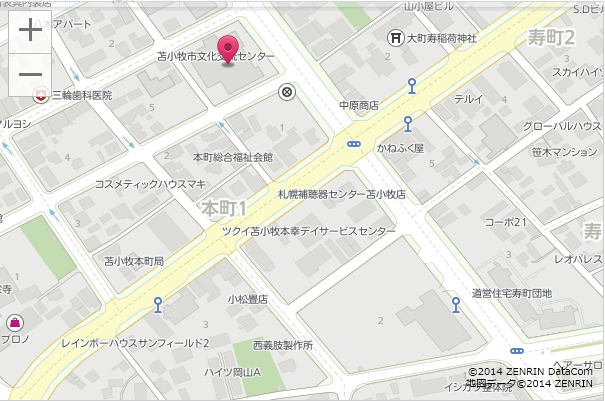 平成26年度　第2回日胆ブロック研修会日時：平成27年2月6日（金）　18：30～20：30場所：苫小牧市文化交流センター（多目的ホール）　　　　　苫小牧市本町1丁目6-1　☎0144-33-8131参加費：無料　　　　　※映画の上映になります。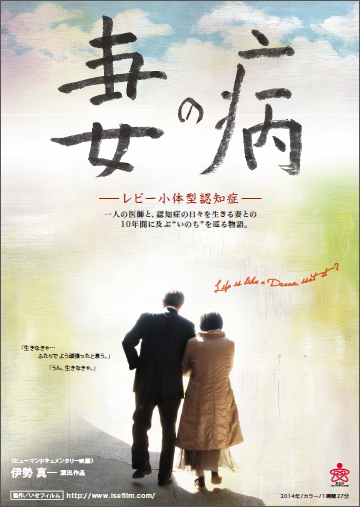 事業所名氏　　　名氏　　　名氏　　　名